Name the Icebreaker competition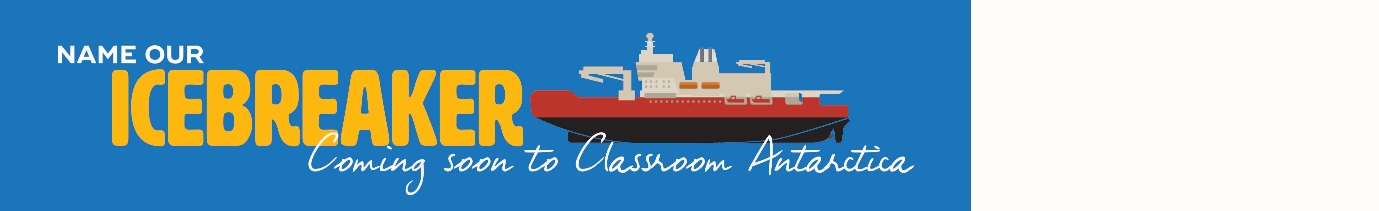 The Australian Government is delivering a new world-class Antarctic icebreaker and we want Australian students to help name it!The Name our Icebreaker competition, opening for entries in May 2017, has been designed to engage Australian students from years 5 to 8 in Australia’s Antarctic Program and expand their understanding of Antarctica, its environment, climate, history, and Australia’s role there.Seven Australian curriculum-aligned modules about the new icebreaker have just been released to assist teachers in engaging students in the Name our Icebreaker competition.From English, Science and Humanities and Social Sciences, to Design and Technologies, there is a wide range of activities designed to stimulate students’ interest in the new icebreaker and Australia’s operations and scientific research in Antarctica.The Name our Icebreaker competition will open in May 2017 and run for five weeks. Entries will be accepted from a class or group of students from years 5 to 8, rather than from individuals. Full competition details, terms and conditions will be announced when the competition opens.For the latest information keep an eye on https://classroom.antarctica.gov.au/icebreaker 